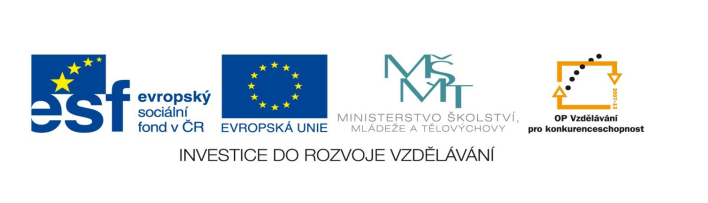 STZákladní škola a mateřská škola PotůčkyNázev vzdělávacího materiálu:VY_32_inovace_13_ prvoukaAutor:Mgr. Jana KunstováČíslo projektu:CZ.1.07/1.4.00/21.2896Ročník:3.                         Identifikátor materiálu: EU -  3 -  13  -  Lidé a čas – lovci mamutů1. První lidé byli lovci a sběrači. Představ si, že si se dostal do doby ledové. Podle textu nakresli obrázek. Příbytky lovců jsou postaveny z kůlů, na kterých je upevněna střecha i stěny z kůží. Podlaha je měkká a jsou na ní větvičky a jehličí. Uvnitř je ohniště. V popelu leží kousky kostí. Venku vedle příbytku leží u ohniště zabitý sob. Tlupa pravěkých lidí maso sní, z kostí a zubů vyrobí šperky, z kůží vyhotoví oblečení a nádoby na vodu a plodiny.2. Jaká zvířata jsou na obrázku? ___________________________Obrázek si rozstříhej podle čar a pokus se ho poskládat a nalepit do rámečku.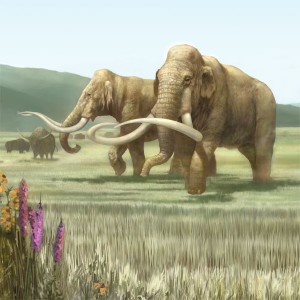 3. Je tvrzení správné? Dej do kroužku ANO – NE:Pravěcí lidé si stavěli domy z cihel.                                                      ANO – NEPravěcí lidé se živili lovem zvířat a sběrem rostlin a plodů.	          ANO – NELovci mamutů si vyráběli zbraně ze železa.				          ANO – NELovci mamutů se živili pouze masem.				          ANO – NEPravěkým lovcům velmi chutnalo maso z mamuta.		          ANO – NEVelkým objevem byl pro pravěké lidi oheň.				 	ANO – NEMamut byl nevelké zvíře, a proto ho snadno ulovil jeden lovec.          ANO – NE4. Ve čtyřsměrce vyznač všechny názvy zbraní a nástrojů a jména míst s archeologickými nálezy z pravěku uvedené v nabídce. Ze zbylých písmen slož tajenku: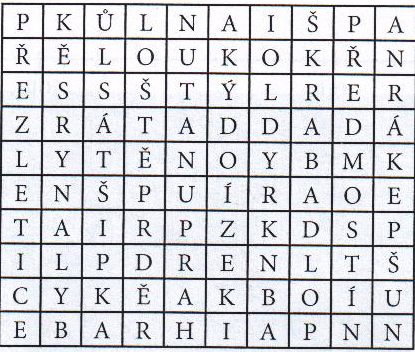                                                                                                                                 PĚSTNÍ KLÍN                                                                                                          ŠÍP									RYDLO									ŠKRABADLO									HARPUNA									OŠTĚP
									DÝKA
									PŘEZLETICE
									KŮLNA
									PEKÁRNA
									ŠIPKA
									BYLANY
									PŘEDMOSTÍTajenka: Ve světě se proslavil svými obrazy z pravěku český malíř:                    ______________________________________________POUŽITÉ ZDROJE:OBRÁZEK: mamut - http://neofronteras.com/wp-content/photos/mamut.jpgčtyřsměrka – I.Stříbrná, Vlastivěda 4 – hlavní události nejstarších českých dějin, Nová škola, s.r.o. , Brno 2004                  Anotace          Materiál je vytvořen jako pracovní list pro žáka. Slouží k procvičování a upevňování znalostí o době lovců mamutů. Součástí pracovního listu je i skládání puzzlů.                    Autor Mgr. Jana KunstováJazyk                           ČeštinaOčekávaný výstup     Pracuje s literárním textem, charakterizuje způsob života lovců – sběračů, vyhledává ve čtyřsměrce pojmy spojené s pravěkemSpeciální vzdělávací potřeby                             žádné Klíčová slovaMamut, pravěcí lidé, tlupa, lovci mamutů, pěstní klín, oštěp, příbytek, sběrači, oheň.Druh učebního materiálu                       Pracovní list    Druh interaktivity                           AktivitaCílová skupina                                        Žák Stupeň a typ vzdělávání      Základní vzdělávání – první stupeň Typická věková skupina                             8 - 9 let  Celková velikost                  317 kB – soubor doc.         Datum vytvoření                                                                 20.09.2012